Mr. Todd Byrns                                                                        September 17, 2011Executive Assistant ManagerHyatt Regency O’Hare 9300 Bryn Mawr AvenueRosemont, IL 60018                                                                        E mail: todd.byrns@hyatt.com Dear Mr. Byrns:Thank you very much for the opportunity to once again earn your business.  We are pleased to present you this proposal for the deep restoration cleaning of your leather upholstery. If you have any questions regarding my proposal, please do not hesitate to call me. 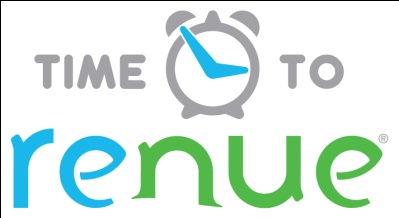 Why choose Renue Systems for your deep cleaning needs? We are the leading provider of comprehensive deep cleaning services exclusively to the hospitality industry – we have proudly serviced thousands of hotels over our 30 year historyWe are the only company that has been a North America approved vendor of Avendra since its formationExpertly trained, certified and uniformed employees that specialize in working in the  hotel environment – no micromanaging of our team by your team is neededProprietary equipment and chemicals, well-tested methodologies and significant ongoing R&D to provide top resultsExtremely responsive scheduling and highly flexible payment plans to meet your changing needs – we work when it is convenient to you and on a 24/7 basisEasy to understand and transparent pricing – and all our work is 100% guaranteed to your satisfactionAt your property we will perform the following methodology, a well-tested technique we have developed over the years in conjunction with the leading deep cleaning association and the largest upholstery manufacturers:Our Process for Leather Cleaning, Revitalization, and Protection:INSPECTION of the leather piece is critical in order to identify the type of leather that is used in the construction and the current condition of the leather surface pigment and dye competency.CLEANING agents and methods are chosen based on the type and condition of the leather piece. This is critical as different types of leather require vastly different methods to ensure the most effective cleaning can occur while still preserving the total integrity of the piece.REVITALIZATION is a separate step that ensures the leather has access to the correct moisture source for its type.PROTECTION of the leather is achieved by applying a specialized leather protectant to seal moisture in and contaminants out for the long-term health of this natural material covering.Project details and costs for proposed cleaning Service pack #1 Cleaning of 14 office chairs and 8 guest floor elevator foyer ottomans………………………………………………………….…$948.00PLEASE NOTE:*48 hour cancellation notice required or a 15% cancellation fee will be charged.*Renue Systems requires a $350.00 minimum service call charge per visit.*Hotel will provide complimentary parking during any scheduled work or cost will be billed back to the hotel.  Note some staining in the leather may be permanent and not removable with cleaningWe will be glad to afford you billing considerations to work within your budget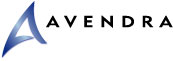 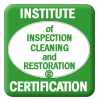 Please complete this service agreement, sign it and return it to your local National Appeal service provider.Scope of Service:Description: 	______________________________________________________________________________________________________________________________________________Payment Terms:The sum of $________________ is the agreed upon price for the services rendered with payment to made as follows:____________ payments each for $___________ according to the following schedule:______________________________________________________________________________Please check here if your property will be paying by P-Card ___ or credit card ___Card # _________________________   Card type _________________   	Exp. date __________Acceptance of Service AgreementThe above pricing, specifications, terms and conditions are satisfactory and you are hereby authorized to commence the work as specified.Name:  _______________________________________________          Property:__________________________________Signature:  ____________________________________________          P.O. # (if needed):___________________________ Title:  ________________________________________________          Date:  _____________________________________Phone:  _______________________________________________          Email: ____________________________________